FINESTRA IP44 LEDEen rechthoekig opbouw LED plafondarmatuur met een behuizing uit staalplaat, elektrostatisch gelakt met microprismatisch of opaal diffusor. De diffusor wordt ingesloten door een 25mm brede rand. Een noodunit behoort tot de mogelijkheden en het toestel kan aan de hand van een accessoire tevens gependeld worden.Beschikbaar in volgende afmetingen:
307x307x62
407x407x62
307x307x65
407x407x45
295x595x65
595x595x65
295x1195x65Beschermingsgraad:	IP44
Levensduur LEDS:		L90B10 56.000h
Lichtkleur:		CRI83 3000K, 4000K
Omgevingstemperatuur:	-15° tot 40°
Dimbaar:		beschikbaar met DIM 1-10V, DIM push, en DIM DALI
Verblindingswaarde:	UGR < 20
Certificaten:		MacAdam Step2
Garantie:		2 jaar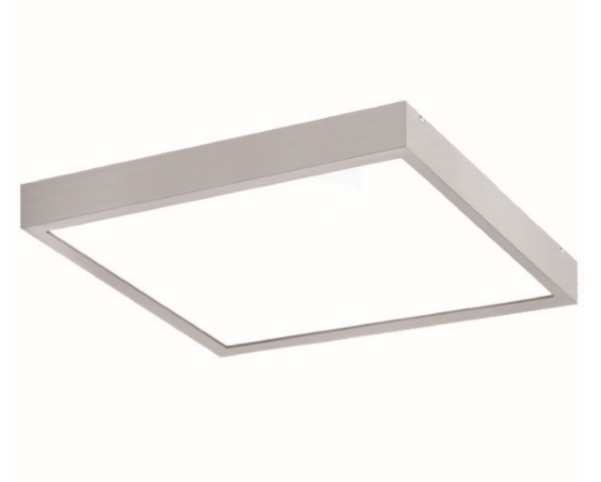 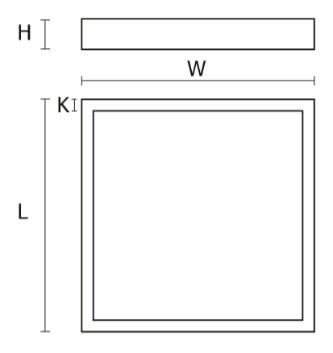 